Publicado en Barcelona el 28/10/2020 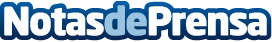 Tres pruebas para la detección del Covid-19: Qué detectan, cómo funcionan y cuál es su grado de fiabilidadInstalados ya en la 2ª oleada de la mayor crisis sanitaria de la historia a nivel mundial, el presidente del gobierno español aprobó el pasado domingo un nuevo Estado de Alarma en nuestro país. Mientras el número de contagios por Covid-19 crece de forma descontrolada, los test de detección del virus se antojan la forma más fiable de poner freno a la pandemia que en nuestro país registra más de 1 millón de contagios y se ha cobrado ya cerca de 35.000 vidasDatos de contacto:Laura HerreroComunicación SmartSalus609 127 490Nota de prensa publicada en: https://www.notasdeprensa.es/tres-pruebas-para-la-deteccion-del-covid-19 Categorias: Internacional Nacional Medicina Industria Farmacéutica Sociedad Medicina alternativa Ocio para niños http://www.notasdeprensa.es